Publicado en  el 14/09/2016 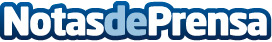 Círculos de dirección: la solución para cuando la empresa se queda sin ideasDatos de contacto:Nota de prensa publicada en: https://www.notasdeprensa.es/circulos-de-direccion-la-solucion-para-cuando Categorias: Emprendedores Recursos humanos http://www.notasdeprensa.es